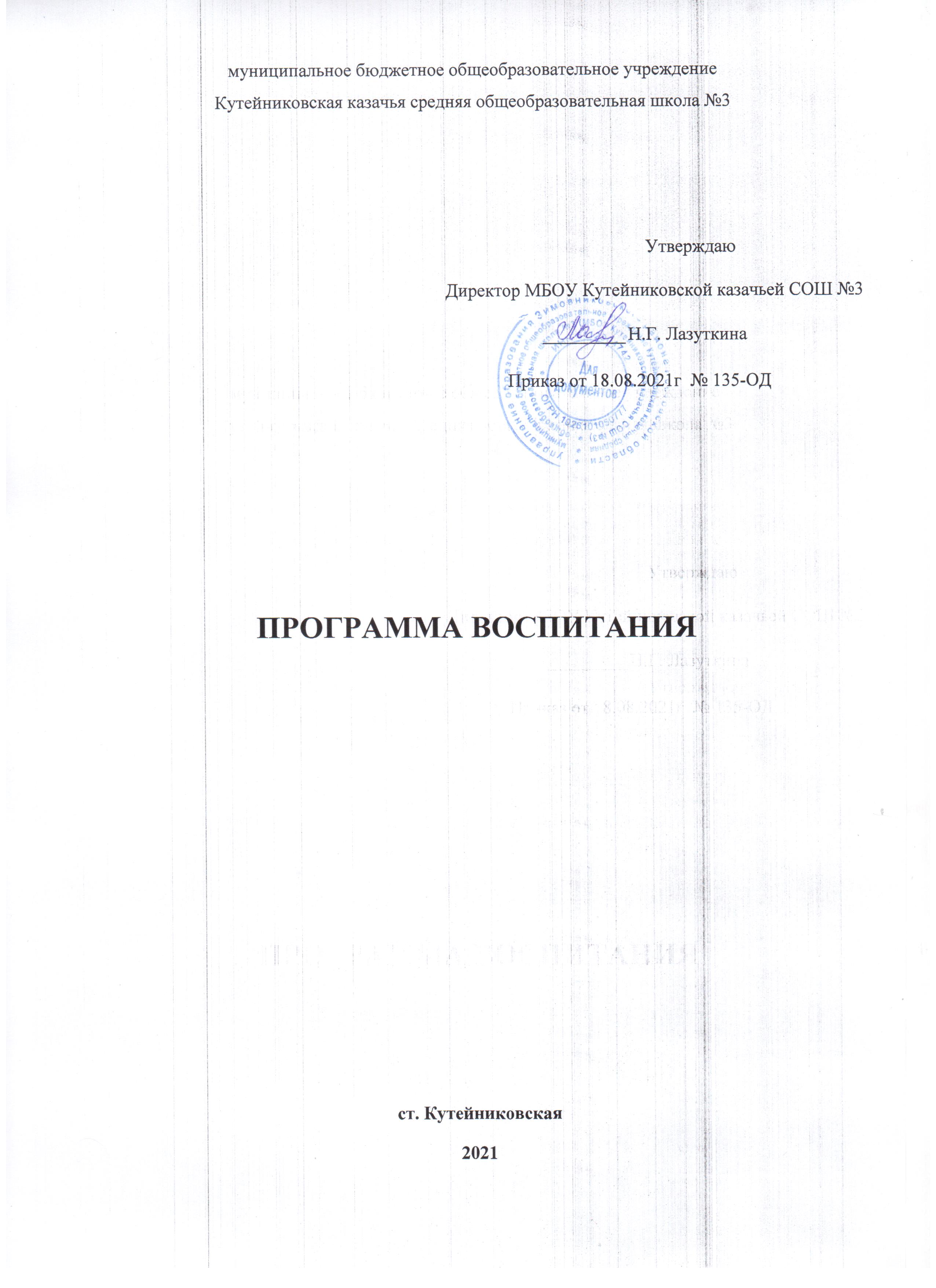 1.    ОСОБЕННОСТИ   ВОСПИТАТЕЛЬНОГО ПРОЦЕССА В ШКОЛЕ МБОУ Кутейниковская казачья  СОШ № 3 является средней общеобразовательной школой. Численность обучающихся на 1 сентября 2021 года составляет 192 человек, численность педагогического коллектива – 21 человек,  в школе есть ставки социального педагога, психолога, логопеда, старшей вожатой. Обучение ведётся с 1 по 11 класс по трем уровням образования: начальное общее образование, основное общее образование, среднее общее образование.   МБОУ Кутейниковская казачья СОШ №3 расположена в ст. Кутейниковской,  Зимовниковского района, Ростовской области на территории Кутейниковского сельского поселения. На его территории имеются МУК  СДК «Кутейниковский», МУК «Кутейниковская сельская библиотека», МБДОУ казачий детский сад «Малыш», с которыми МБОУ Кутейниковская казачья СОШ №3 сотрудничает много лет. Обучающие имеют возможность участвовать в мероприятиях, которые организуются в данных учреждениях. Всё это создаёт хорошие условия для межсетевого взаимодействия. МБОУ Кутейниковская казачья СОШ №3 сельская школа с богатыми традициями и поэтому нацелена на духовно – нравственное развитие и становление гражданской позиции обучающихся. Школа оснащена оптоволоконным Интернетом, но,  несмотря на то что скорость сети высокая, сетевая  нагрузка достаточно большая, что часто сказывается на качестве Интернет-услуг. Данные факторы  создают определенные особенности в организации воспитательного процесса в школе, одной из которых является обозначенная в образовательной программе концепция - "Сельская школа как социокультурный центр".Социокультурная среда станицы более консервативна и традиционна, чем в городе, сохраняется внутреннее духовное богатство, бережное отношение к Родине и природе. Сельская природная среда естественна и приближена к людям. Наш  школьник воспринимает природу как естественную среду для комфортного обитания.  Школьная жизнь концентрирует все виды деятельности, включает в себя элементы взаимодействия и является не только образовательным, но и культурным потенциалом, основой для развития и творчества. В таких условиях у детей  формируется уважение к семейным традициям, почитание старших, уважение к людям труда, взаимопомощь, взаимоподдержка, милосердное отношение к окружающим. Практически все педагоги школы родились в нашем станице, многие учились в нашей школе и теперь работают в ней. Они знакомы с традициями станицы и школы, понимают личностные особенности детей и родителей, условия жизни, отношения в семьях, что  способствуют установлению доброжелательных и доверительных отношений между педагогами,  школьниками  и их родителями. Родители обучающихся работают в разных сферах, уровень их образования варьируется от среднего и средне-специального до высшего. При этом они, в большем своем количестве, стремятся к приобретению психолого-педагогического опыта, посещая педагогические всеобучи и родительские собрания, обучаясь на очных и дистанционных курсах для родителей (законных представителей).В коллективе эффективно проходит процесс установления межличностных контактов, межнационального общения, предлагается реальная возможность проявить себя в общем деле. В процессе реализации цели и задач воспитания отрегулировано сотрудничество с Администрацией Кутейниковского сельского поселения, КДН и ЗП при Администрации Зимовниковского района, ПДН ОВД ЗР, МУК  СДК «Кутейниковский», МУК «Кутейниковская сельская библиотека», МБДОУ казачий детский сад «Малыш». Школа принимает участие в проектах, конкурсах и мероприятиях, организуемых комитетом по делам молодежи и Молодежным парламентом, общественной организацией ветеранов ВОВ, МВД, воинов-афганцев. В деятельность по профориентации школьников включены сотрудники Зимовниковского педагогического колледжа и Зимовниковского сельскохозяйственного техникума, МИФИ (Волгодонской филиал), ДонГАУ и других учебных заведений.  С 2019 года подключились  Российскому движению школьников и приняли участие в  ряде проектов, инициированных РДШ, днях единых действий.    В школе функционируют отряд юных инспекторов дорожного движения, дружина юных пожарных, объединения в рамках дополнительного образования, в работу которых включено 100 % обучающихся. Работает школьный  музей "Память", экспозиции музея работают стационарно и пополняются новыми экспонатами. Таким образом,  создавая  условия для  ребенка по выбору форм, способов самореализации на основе освоения общечеловеческих ценностей,  педагоги и работники школы находятся в постоянном поиске методов, форм и содержания своей деятельности.        Основными традициями воспитания в образовательной организации являются следующие:   -  ключевые общешкольные дела, через которые осуществляется интеграция воспитательных усилий педагогов;  -  коллективная разработка мероприятий, коллективное планирование, проведение и анализ  результатов каждого ключевого дела и большинства используемых для воспитания других совместных дел педагогов и школьников;  - создание таких условий, при которых по мере взросления ребенка увеличивается и его роль в совместных делах (от пассивного наблюдателя до организатора);  - ориентирование педагогов школы на формирование коллективов в рамках школьных классов, кружков,  секций и иных детских объединений, на установление в них доброжелательных и товарищеских взаимоотношений;  - ключевой фигурой воспитания в школе  является классный руководитель, реализующий по отношению к детям защитную, личностно развивающую, организационную, посредническую  функции.2. ЦЕЛЬ И ЗАДАЧИ ВОСПИТАНИЯСовременный национальный идеал личности, воспитанной в новой российской общеобразовательной школе, – это высоконравственный, творческий, компетентный гражданин России, принимающий судьбу Отечества как свою личную, осознающей ответственность за настоящее и будущее своей страны, укорененный в духовных и культурных традициях российского народа. Исходя из этого воспитательного идеала, а также основываясь на базовых для нашего общества ценностях (семья, труд, отечество, природа, мир, знания, культура, здоровье, человек), общая цель воспитания в школе – личностное развитие школьников, проявляющееся:1) в усвоении ими знаний основных норм, которые общество выработало на основе этих ценностей (т.е. в усвоении ими социально значимых знаний); 2) в развитии их позитивных отношений к этим общественным ценностям (т.е. в развитии их социально значимых отношений);3) в приобретении ими соответствующего этим ценностям опыта поведения, опыта применения сформированных знаний и отношений на практике (т.е. в приобретении ими опыта осуществления социально значимых дел).Конкретизация общей цели воспитания применительно к возрастным особенностям школьников позволяет выделить в ней следующие целевые приоритеты, соответствующие трем уровням общего образования:1. В воспитании детей младшего школьного возраста (уровень начального общего образования) таким целевым приоритетом является создание благоприятных условий для усвоения школьниками социально значимых знаний – знаний основных норм и традиций того общества, в котором они живут. К наиболее важным из них относятся следующие: - быть любящим, послушным и отзывчивым сыном (дочерью), братом (сестрой), внуком (внучкой); уважать старших и заботиться о младших членах семьи; выполнять посильную для ребёнка домашнюю работу, помогая старшим;- быть трудолюбивым, следуя принципу «делу — время, потехе — час» как в учебных занятиях, так и в домашних делах, доводить начатое дело до конца;- знать и любить свою Родину – свой родной дом, двор, улицу, поселок, свою страну; - беречь и охранять природу (ухаживать за комнатными растениями в классе или дома, заботиться о своих домашних питомцах и, по возможности, о бездомных животных в своем дворе; подкармливать птиц в морозные зимы; не засорять бытовым мусором улицы, леса, водоёмы);  - проявлять миролюбие — не вступать в конфликты и стремиться решать спорные вопросы, не прибегая к силе; - стремиться узнавать что-то новое, проявлять любознательность, ценить знания;- быть вежливым и опрятным, скромным и приветливым;- соблюдать правила личной гигиены, режим дня, вести здоровый образ жизни; - уметь сопереживать, проявлять сострадание к попавшим в беду; стремиться устанавливать хорошие отношения с другими людьми; уметь прощать обиды, защищать слабых, по мере возможности помогать нуждающимся в этом  людям; уважительно относиться к людям иной национальной или религиозной принадлежности, иного имущественного положения, людям с ограниченными возможностями здоровья;- быть уверенным в себе, открытым и общительным, не стесняться быть в чём-то непохожим на других ребят; уметь ставить перед собой цели и проявлять инициативу, отстаивать своё мнение и действовать самостоятельно, без помощи старших.  Знание младшим школьником данных социальных норм и традиций, понимание важности следования им имеет особое значение для ребенка этого возраста, поскольку облегчает его вхождение в широкий социальный мир, в открывающуюся ему систему общественных отношений. 2. В воспитании детей подросткового возраста (уровень основного общего образования) таким приоритетом является создание благоприятных условий для развития социально значимых отношений школьников, и, прежде всего, ценностных отношений:- к семье как главной опоре в жизни человека и источнику его счастья;- к труду как основному способу достижения жизненного благополучия человека, залогу его успешного профессионального самоопределения и ощущения уверенности в завтрашнем дне; - к своему отечеству, своей малой и большой Родине как месту, в котором человек вырос и познал первые радости и неудачи, которая завещана ему предками и которую нужно оберегать; - к природе как источнику жизни на Земле, основе самого ее существования, нуждающейся в защите и постоянном внимании со стороны человека; - к миру как главному принципу человеческого общежития, условию крепкой дружбы, налаживания отношений с коллегами по работе в будущем и создания благоприятного микроклимата в своей собственной семье;- к знаниям как интеллектуальному ресурсу, обеспечивающему будущее человека, как результату кропотливого, но увлекательного учебного труда; - к культуре как духовному богатству общества и важному условию ощущения человеком полноты проживаемой жизни, которое дают ему чтение, музыка, искусство, театр, творческое самовыражение;- к здоровью как залогу долгой и активной жизни человека, его хорошего настроения и оптимистичного взгляда на мир;- к окружающим людям как безусловной и абсолютной ценности, как равноправным социальным партнерам, с которыми необходимо выстраивать доброжелательные и взаимоподдерживающие отношения, дающие человеку радость общения и позволяющие избегать чувства одиночества;- к самим себе как хозяевам своей судьбы, самоопределяющимся и самореализующимся личностям, отвечающим за свое собственное будущее. Выделение данного приоритета в воспитании школьников, обучающихся на ступени основного общего образования, связано с особенностями детей подросткового возраста: с их стремлением утвердить себя как личность в системе отношений, свойственных взрослому миру. В этом возрасте особую значимость для детей приобретает становление их собственной жизненной позиции, собственных ценностных ориентаций. Подростковый возраст – наиболее удачный возраст для развития социально значимых отношений школьников.3. В воспитании детей юношеского возраста (уровень среднего общего образования) таким приоритетом является создание благоприятных условий для приобретения школьниками опыта осуществления социально значимых дел.Выделение данного приоритета связано с особенностями школьников юношеского возраста: с их потребностью в жизненном самоопределении, в выборе дальнейшего жизненного пути, который открывается перед ними на пороге самостоятельной взрослой жизни. Сделать правильный выбор старшеклассникам поможет имеющийся у них реальный практический, социально значимый опыт, который они могут приобрести, в том числе и в школе. Это- опыт дел, направленных на заботу о своей семье, родных и близких; - трудовой опыт, опыт участия в производственной практике;- опыт дел, направленных на пользу своему родному поселку, стране в целом, опыт деятельного выражения собственной гражданской позиции; - опыт природоохранных дел;- опыт разрешения возникающих конфликтных ситуаций в школе, дома или на улице;- опыт самостоятельного приобретения новых знаний, проведения научных исследований, опыт проектной деятельности;- опыт изучения, защиты и восстановления культурного наследия человечества, опыт создания собственных произведений культуры, опыт творческого самовыражения; - опыт ведения здорового образа жизни и заботы о здоровье других людей; - опыт оказания помощи окружающим, заботы о малышах или пожилых людях, волонтерский опыт;- опыт самопознания и самоанализа, опыт социально приемлемого самовыражения и самореализации.Достижению поставленной цели воспитания школьников  способствует решение следующих основных задач: реализовывать воспитательные возможности общешкольных ключевых дел, поддерживать традиции их коллективного планирования, организации, проведения и анализа в школьном сообществе;реализовывать потенциал классного руководства в воспитании школьников, поддерживать активное участие классных сообществ в жизни школы;вовлекать школьников в кружки, секции, клубы и иные объединения, работающие по школьным программам внеурочной деятельности, реализовывать их воспитательные возможности;использовать в воспитании детей возможности школьного урока, поддерживать использование на уроках интерактивных форм занятий с учащимися; инициировать и поддерживать ученическое самоуправление – как на уровне школы, так и на уровне классных сообществ; поддерживать деятельность функционирующих на базе школы детских общественных объединений и организаций;организовывать для школьников экскурсии, экспедиции, походы и реализовывать их воспитательный потенциал;организовывать профориентационную работу со школьниками;организовать работу школьных медиа, реализовывать их воспитательный потенциал; развивать предметно-эстетическую среду школы и реализовывать ее воспитательные возможности;организовать работу с семьями школьников, их родителями или законными представителями, направленную на совместное решение проблем личностного развития детей.Планомерная реализация поставленных задач позволит организовать в школе интересную и событийно насыщенную жизнь детей и педагогов, что станет эффективным способом профилактики асоциального поведения школьников.3. ВИДЫ, ФОРМЫ И СОДЕРЖАНИЕ ДЕЯТЕЛЬНОСТИПрактическая реализация цели и задач воспитания осуществляется в рамках следующих направлений воспитательной работы школы. Каждое из них представлено в соответствующем модуле.3.1. Модуль «Ключевые общешкольные дела»Ключевые дела – это главные традиционные общешкольные дела, в которых принимает участие большая часть школьников и которые обязательно планируются, готовятся, проводятся и анализируются совместно педагогами и детьми. Это комплекс коллективных творческих дел, интересных и значимых для школьников, объединяющих их вместе с педагогами в единый коллектив. Для этого в Школе используются следующие формы работыНа внешкольном уровне:-  социальные проекты – ежегодные совместно разрабатываемые и реализуемые школьниками и педагогами комплексы дел (духовно-нравственной, благотворительной, экологической, патриотической, трудовой направленности), ориентированные на преобразование окружающего школу социума:- Социальная акция «День добрых дел: подари тепло своего сердца» в рамках Дня пожилых людей.         - Акция «Лучшая в мире открытка»,  посвященная детям с ограниченными возможностями и пожилым людям и инвалидам находящимся в  С Р О  М Б У «Центр социального обслуживания граждан пожилого возраста и инвалидов Зимовниковского района» в ст. Кутейниковской.- экологическая Акция «Быть добру на Дону!» (благоустройство территории родной станицы). В акции активно участвуют не только обучающиеся, но и  родители);- акция «Армейский чемоданчик» (накануне Дня защитника Отечества школьники оформляют чемоданчики с фотографиями, вещами,  родных во время службы в армии, выпускников школы, проходящих на данный момент срочную службу в рядах вооруженных сил России);- открытые дискуссионные площадки –  комплекс открытых дискуссионных площадок; общешкольные родительские и ученические собрания, которые проводятся регулярно, в их рамках  обсуждаются насущные проблемы;-День большой профилактики правонарушений в школе (помимо профилактических мероприятий с обучающимися, проводится встреча родителей и обучающихся с представителями КДН и ЗП, ПДН и других служб);-проводимые для жителей поселка и организуемые совместно с семьями обучающихся спортивные состязания, праздники, представления, которые открывают возможности для творческой самореализации школьников и включают их в деятельную заботу об окружающих; -спортивно-оздоровительная деятельность: соревнование по волейболу, баскетболу, футболу; спартакиады, состязания допризывной молодежи,  военно-спортивные игры «Веселые старты», «Зарница», «Орленок», смотры юнармейских подразделений, Дни здоровья, конкурс «Безопасное колесо», месячник здорового питания  и т.п. с участием обучающихся, педагогов, родителей;-досугово-развлекательная деятельность: праздники, концерты, конкурсные программы  ко Дню матери казачки, Масленице, дню станицы, Покровам Пресвятой Богородицы, Новому году, 8 Марта, праздник «Последний звонок», выпускные вечера с участием родителей, бабушек и дедушек;- концерты в районном и сельском Домах культуры с вокальными, танцевальными выступлениями школьников  в День пожилого человека, в День защиты детей, 8 Марта, 9 Мая; участие в районных играх КВН, районном конкурсе "Юная казачка", "Казачок".На школьном уровне:- общешкольные праздники – ежегодно проводимые творческие (театрализованные, музыкальные, литературные и т.п.) дела, связанные со значимыми для детей и педагогов знаменательными датами и в которых участвуют все классы школы:-День Учителя (поздравление учителей, концертная программа, подготовленная обучающимися, проводимая в актовом зале при полном составе учеников и учителей Школы);- День самоуправления в День Учителя (старшеклассники организуют учебный процесс, проводят уроки, общешкольную линейку, развлекательные мероприятия для обучающихся и учителей);- праздники, концерты, конкурсные программы  весенние, новогодние праздники, День матери казачки, 8 Марта, День защитника Отечества, День Победы, выпускные вечера, «Первый звонок», «Последний звонок»  и др.;- предметные недели (литературы, русского и английского языков; математики, физики, биологии и химии; истории, обществознания и географии; технологии и ИЗО, физкультуры);-торжественные ритуалы посвящения обучающихся, связанные с переходом на следующую ступень образования, символизирующие приобретение ими новых социальных статусов в школе и развивающие школьную идентичность детей:- «Посвящение в первоклассники», «Посвящение в пешеходы»;- «Первый звонок»;- «Последний звонок»; -церемонии награждения (по итогам полугодия и учебного года) школьников и педагогов за активное участие в жизни школы, защиту чести школы в конкурсах, соревнованиях, олимпиадах, значительный вклад в развитие школы:- общешкольные линейки (по понедельникам) с вручением грамот и благодарностей;- награждение на торжественной линейке  1 сентября и празднике «Последний звонок» по итогам учебного года похвальными листами и грамотами обучающихся.На уровне классов:-выбор и делегирование представителей классов в общешкольные органы самоуправления, ответственных за подготовку общешкольных ключевых дел;  -участие школьных классов в реализации общешкольных ключевых дел; -проведение в рамках класса итогового анализа детьми общешкольных ключевых дел, участие представителей классов в итоговом анализе проведенных дел.На индивидуальном уровне:-вовлечение каждого ребенка в ключевые дела школы в одной из возможных для них ролей: сценаристов, постановщиков, исполнителей, ведущих, декораторов, музыкальных редакторов, корреспондентов, ответственных за костюмы и оборудование, ответственных за приглашение и встречу гостей и т.п.;-индивидуальная помощь ребенку (при необходимости) в освоении навыков подготовки, проведения и анализа ключевых дел;-наблюдение за поведением ребенка в ситуациях подготовки, проведения и анализа ключевых дел, за его отношениями со сверстниками, старшими и младшими школьниками, с педагогами и другими взрослыми;-при необходимости коррекция поведения ребенка через частные беседы с ним, через включение его в совместную работу с другими детьми, которые могли бы стать хорошим примером для ребенка, через предложение взять в следующем ключевом деле на себя роль ответственного за тот или иной фрагмент общей работы. 3.2. Модуль «Классное руководство»Осуществляя работу с классом, педагог (классный руководитель) организует работу с коллективом класса; индивидуальную работу с учащимися вверенного ему класса; работу с учителями, преподающими в данном классе; работу с родителями учащихся или их законными представителями.Работа с классным коллективом:-инициирование и поддержка участия класса в общешкольных ключевых делах, оказание необходимой помощи детям в их подготовке, проведении и анализе;-организация интересных и полезных для личностного развития ребенка совместных дел с учащимися вверенного ему класса (познавательной, трудовой, спортивно-оздоровительной, духовно-нравственной, творческой, профориентационной направленности, правового просвещения), позволяющие, с одной стороны,  вовлечь в них детей с самыми разными способностями и потребностями и тем самым дать им возможность самореализоваться в них, а с другой, – установить и упрочить доверительные отношения между  учащимися класса, стать для них значимым человеком, задающим образцы поведения в обществе. -проведение классных часов как часов плодотворного и доверительного общения педагога и школьников, основанных на принципах уважительного отношения к личности ребенка, поддержки активной позиции каждого ребенка в беседе, предоставления школьникам возможности обсуждения и принятия решений по обсуждаемой проблеме, создания благоприятной среды для общения; -сплочение коллектива класса через игры и тренинги на сплочение и командообразование; однодневные  походы и экскурсии, а также экскурсионные поездки, организуемые классными руководителями и родителями; празднования в классе дней рождения детей, включающие в себя подготовленные ученическими микрогруппами поздравления, сюрпризы, творческие подарки и розыгрыши; внутриклассные «огоньки» и вечера, дающие каждому школьнику возможность рефлексии собственного участия в жизни класса; -выработка совместно со школьниками законов класса, помогающих детям освоить нормы и правила общения, которым они должны следовать в школе. Индивидуальная работа с обучающимися:-изучение особенностей личностного развития учащихся класса через наблюдение за поведением школьников в их повседневной жизни, в специально создаваемых педагогических ситуациях, в играх, погружающих ребенка в мир человеческих отношений, в организуемых педагогом беседах по тем или иным нравственным проблемам; результаты наблюдения сверяются с результатами бесед классного руководителя с родителями школьников, с преподающими в его классе учителями. -поддержка ребенка в решении важных для него жизненных проблем (налаживание взаимоотношений с одноклассниками или учителями, выбор профессии, вуза и дальнейшего трудоустройства, успеваемость и т.п.), когда каждая проблема трансформируется классным руководителем в задачу для школьника, которую они совместно стараются решить; -индивидуальная работа со школьниками класса, направленная на заполнение ими личных портфолио, в которых дети не просто фиксируют свои учебные, творческие, спортивные, личностные достижения, но и в ходе индивидуальных неформальных бесед с классным руководителем в начале каждого года планируют их, а в конце года – вместе анализируют свои успехи и неудачи. -коррекция поведения ребенка через частные беседы с ним, его родителями или законными представителями, с другими учащимися класса, в том числе и с подключением к работе педагога-психолога, социального педагога; через предложение взять на себя ответственность за то или иное поручение в классе.Работа с учителями, преподающими в классе:-регулярные консультации классного руководителя с учителями-предметниками, направленные на формирование единства мнений и требований педагогов по ключевым вопросам воспитания, на предупреждение и разрешение конфликтов между учителями и обучающимися;-проведение мини-педсоветов, направленных на решение конкретных проблем класса и интеграцию воспитательных влияний на школьников;-привлечение учителей к участию во внутриклассных делах, дающих педагогам возможность лучше узнавать и понимать своих учеников, увидев их в иной, отличной от учебной, обстановке;-привлечение учителей к участию в родительских собраниях класса для объединения усилий в деле обучения и воспитания детей.Работа с родителями обучающихся или их законными представителями:-регулярное информирование родителей о школьных успехах и проблемах их детей, о жизни класса в целом;-помощь родителям школьников или их законным представителям в регулировании отношений между ними, администрацией школы и учителями-предметниками; -организация родительских собраний, происходящих в режиме обсуждения наиболее острых проблем обучения и воспитания школьников;-создание и организация работы родительских советов классов, участвующих в управлении образовательной организацией и решении вопросов воспитания и обучения их детей;-привлечение членов семей школьников к организации и проведению дел класса;-организация на базе класса семейных праздников, конкурсов, соревнований, направленных на сплочение семьи и школы.Модуль 3.3. «Курсы внеурочной деятельности»Воспитание на занятиях школьных курсов внеурочной деятельности осуществляется преимущественно через - вовлечение школьников в интересную и полезную для них деятельность, которая предоставит им возможность самореализоваться в ней, приобрести социально значимые знания, развить в себе важные для своего личностного развития социально значимые отношения, получить опыт участия в социально значимых делах;- формирование в кружках, секциях, клубах, студиях и т.п. детско-взрослых общностей, которые могли бы объединять детей и педагогов общими позитивными эмоциями и доверительными отношениями друг к другу;- создание в детских объединениях традиций, задающих их членам определенные социально значимые формы поведения;- поддержку в детских объединениях школьников с ярко выраженной лидерской позицией и установкой на сохранение и поддержание накопленных социально значимых традиций; - поощрение педагогами детских инициатив и детского самоуправления. Реализация воспитательного потенциала курсов внеурочной деятельности происходит в рамках следующих выбранных школьниками ее видов:Уровень начального общего образованияУровень основного общего образованияУровень среднего общего образования3.4. Модуль «Школьный урок»Реализация школьными педагогами воспитательного потенциала урока предполагает следующее:-установление доверительных отношений между учителем и учениками, способствующих позитивному восприятию учащимися требований и просьб учителя, привлечению их внимания к обсуждаемой на уроке информации, активизации их познавательной деятельности;-побуждение школьников соблюдать на уроке общепринятые нормы поведения, правила общения со старшими (учителями) и сверстниками (школьниками), принципы учебной дисциплины и самоорганизации; -привлечение внимания школьников к ценностному аспекту изучаемых на уроках явлений, организация их работы с получаемой на уроке социально значимой информацией – инициирование ее обсуждения, высказывания учащимися своего мнения по ее поводу, выработки своего к ней отношения; -использование воспитательных возможностей содержания учебного предмета через демонстрацию детям примеров ответственного, гражданского поведения, проявления человеколюбия и добросердечности, через подбор соответствующих текстов для чтения, задач для решения, проблемных ситуаций для обсуждения в классе;-применение на уроке интерактивных форм работы учащихся: интеллектуальных игр, стимулирующих познавательную мотивацию школьников; дискуссий, которые дают учащимся возможность приобрести опыт ведения конструктивного диалога; групповой работы или работы в парах, которые учат школьников командной работе и взаимодействию с другими детьми;  -включение в урок игровых процедур, которые помогают поддержать мотивацию детей к получению знаний, налаживанию позитивных межличностных отношений в классе, помогают установлению доброжелательной атмосферы во время урока; -включение в урок дистанционных форм обучения с использованием интернет- и медиаресурсов, цифровых технологий, возможностей различных платформ для более полного погружения в мир информации и различных видов общения;  -организация шефства мотивированных и эрудированных учащихся над их слабо успевающими одноклассниками, дающего школьникам социально значимый опыт сотрудничества и взаимной помощи;-инициирование и поддержка исследовательской деятельности школьников в рамках реализации ими индивидуальных и групповых исследовательских проектов, что даст школьникам возможность приобрести навык самостоятельного решения теоретической проблемы, навык генерирования и оформления собственных идей, навык уважительного отношения к чужим идеям, оформленным в работах других исследователей, навык публичного выступления перед аудиторией, аргументирования и отстаивания своей точки зрения.3.5. Модуль «Самоуправление»Поддержка детского самоуправления в школе помогает педагогам воспитывать в детях инициативность, самостоятельность, ответственность, трудолюбие, чувство собственного достоинства, а школьникам – предоставляет широкие возможности для самовыражения и самореализации. Поскольку учащимся младших и подростковых классов не всегда удается самостоятельно организовать свою деятельность, детское самоуправление иногда и на время может трансформироваться (посредством введения функции педагога-куратора) в детско-взрослое самоуправление. Детское самоуправление в школе осуществляется следующим образом На уровне школы:-через деятельность выборного Совета атаманов школы , создаваемых для учета мнения школьников по вопросам управления образовательной организацией и принятия административных решений, затрагивающих их права и законные интересы;-через деятельность творческих советов , отвечающих за проведение тех или иных конкретных мероприятий, праздников, вечеров, акций и т.п.На уровне классов:-через деятельность выборных по инициативе и предложениям учащихся класса лидеров ( атаманов класса), представляющих интересы класса в общешкольных делах и призванных координировать его работу с работой школы и классных руководителей;-через деятельность выборных органов самоуправления, отвечающих за различные направления работы класса.На индивидуальном уровне:-через вовлечение школьников в планирование, организацию, проведение и анализ общешкольных и внутриклассных дел;-через реализацию школьниками, отвечающими за различные направления работы в классе, их функций.Структура ученического самоуправления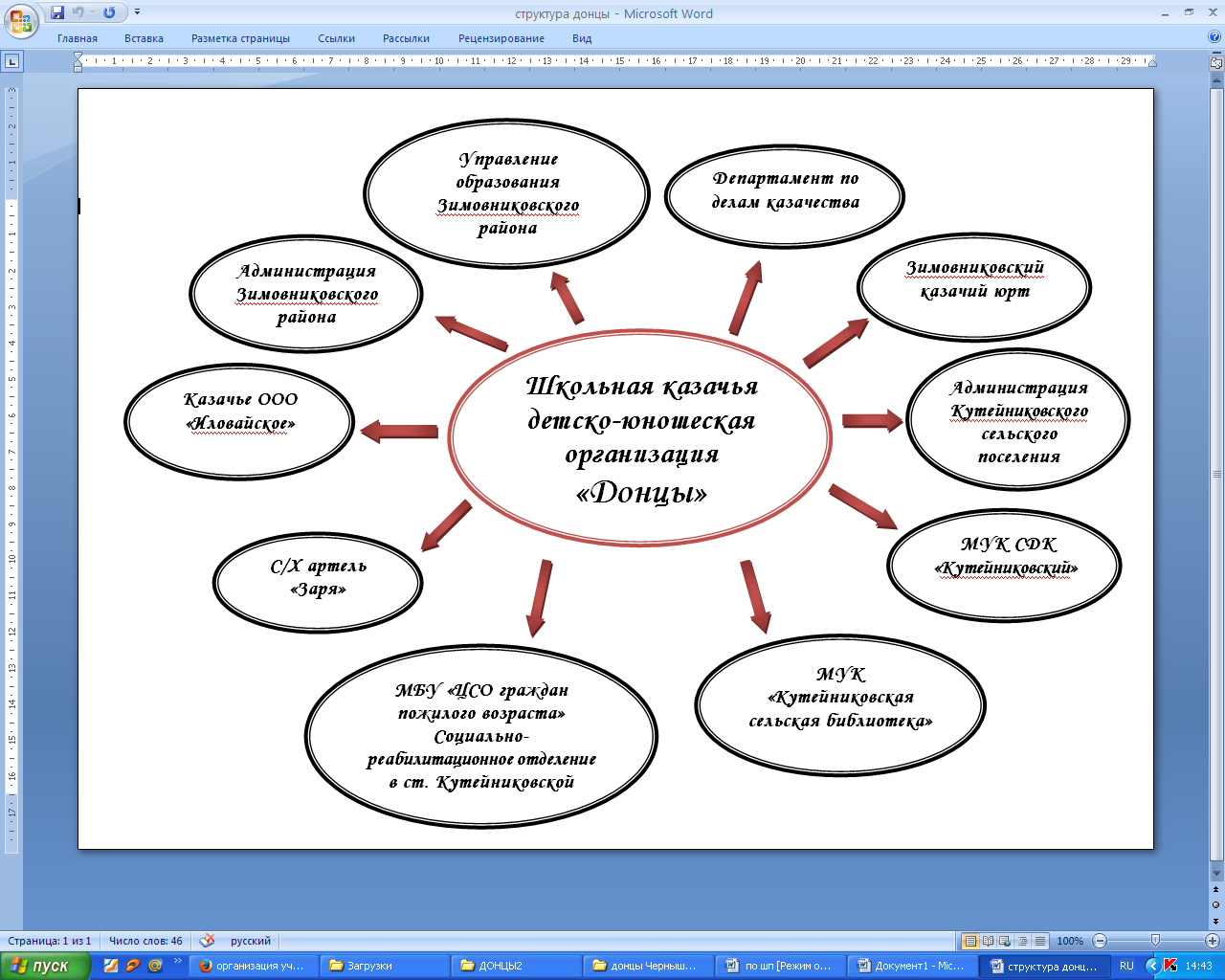 Модуль 3.6. «Экскурсии, походы»Экскурсии, походы помогают школьнику расширить свой кругозор, получить новые знания об окружающей его социальной, культурной, природной среде, научиться уважительно и бережно относиться к ней, приобрести важный опыт социально одобряемого поведения в различных внешкольных ситуациях.  Во время экскурсий,  в походах создаются благоприятные условия для воспитания у подростков самостоятельности и ответственности, формирования у них навыков самообслуживающего труда, преодоления их инфантильных и эгоистических наклонностей, обучения рациональному использованию своего времени, сил, имущества. Эти воспитательные возможности реализуются в рамках следующих видов и форм деятельности:-ежегодные походы на природу, организуемые в классах их классными руководителями и родителями школьников, после окончания учебного года;-регулярные сезонные экскурсии на природу, организуемые в начальных классах их классными руководителями («Природа зимой», «Осенний парк», «Приметы весны» и т.п.);-выездные экскурсии в города и поселения Ростовской области, г. Волгоград, на представления в театры, цирк, на показы фильмов в кинотеатры.3.7. Модуль «Профориентация»Совместная деятельность педагогов и школьников по направлению «Профориентация» включает в себя профессиональное просвещение школьников; диагностику и консультирование по проблемам профориентации, организацию профессиональных проб школьников. Задача совместной деятельности педагога и ребенка – подготовить школьника к осознанному выбору своей будущей профессиональной деятельности. Создавая значимые в рамках профориентации проблемные ситуации, формирующие готовность школьника к выбору, педагог актуализирует его профессиональное самоопределение, позитивный взгляд на труд в постиндустриальном мире, охватывающий не только профессиональную, но и внепрофессиональную составляющие такой деятельности:-циклы профориентационных часов общения, направленных на  подготовку школьника к осознанному планированию и реализации своего профессионального будущего;-профориентационные игры:  деловые игры, квесты, расширяющие знания школьников о типах профессий, о способах выбора профессий, о достоинствах и недостатках той или иной интересной школьникам профессиональной деятельности;-экскурсии на предприятия, дающие школьникам начальные представления о существующих профессиях и условиях работы людей, представляющих эти профессии;-посещение дней открытых дверей в средних специальных учебных заведениях и вузах;-совместное с педагогами изучение интернет ресурсов, посвященных выбору профессий, прохождение профориентационного онлайн-тестирования;-участие в работе всероссийских профориентационных проектов, созданных в сети интернет; -экскурсии в краеведческий музей с целью знакомства с бытом жителей п. Зимоники, интересные события и факты офронтовиках и работниках тыла, в Великой Отечественной войне;- экскурсии по своей станице с целью знакомства с местами проживания участников Великой Отечественной войны, историей села и его промыслов.3.8. Модуль «Школьные медиа»Цель школьных медиа  – развитие коммуникативной культуры школьников, формирование навыков общения и сотрудничества, поддержка творческой самореализации учащихся. Воспитательный потенциал школьных медиа реализуется в рамках следующих видов и форм деятельности:-разновозрастный редакционный совет подростков, старшеклассников и консультирующих их взрослых, целью которого является освещение (через школьные СМИ) наиболее интересных моментов жизни школы, популяризация общешкольных ключевых дел, мероприятий, кружков, секций, деятельности органов ученического самоуправления; размещение созданных детьми рассказов, стихов, сказок, репортажей;-участие школьников в конкурсах школьных медиа и всероссийских цифровых проектах («ПроекториЯ», «Урок цифры» и др.)3.9. Модуль «Работа с родителями»Работа с родителями или законными представителями школьников осуществляется для более эффективного достижения цели воспитания, которое обеспечивается согласованием позиций семьи и школы в данном вопросе. Работа с родителями или законными представителями школьников осуществляется в рамках следующих видов и форм деятельности:На групповом уровне: -школьный  Попечительский Совет, участвующий в управлении школой и решении вопросов воспитания и социализации их детей, а также Совет родителей и Совет отцов;-общешкольные родительские собрания, происходящие в режиме обсуждения наиболее острых проблем обучения и воспитания школьников;- педагогическое просвещение родителей по вопросам воспитания детей, в ходе которого  родители  получают  рекомендации классных руководителей и обмениваются собственным творческим опытом и находками в деле воспитания детей;-взаимодействие с родителями посредством школьного сайта: размещается  информация, предусматривающая ознакомление родителей, школьные новости.  На индивидуальном уровне:-обращение к специалистам по запросу родителей для решения острых конфликтных ситуаций;-участие родителей в педагогических консилиумах, собираемых в случае возникновения острых проблем, связанных с обучением и воспитанием конкретного ребенка;-помощь со стороны родителей в подготовке и проведении общешкольных и внутриклассных мероприятий воспитательной направленности;-индивидуальное консультирование c целью координации воспитательных усилий педагогов и родителей.4. ОСНОВНЫЕ НАПРАВЛЕНИЯ САМОАНАЛИЗА ВОСПИТАТЕЛЬНОЙ РАБОТЫСамоанализ организуемой в школе воспитательной работы осуществляется по выбранным самой школой направлениям и проводится с целью выявления основных проблем школьного воспитания и последующего их решения. Самоанализ осуществляется ежегодно силами самой школы. Основными принципами, на основе которых осуществляется самоанализ воспитательной работы в школе, являются:- принцип гуманистической направленности осуществляемого анализа, ориентирующий экспертов на уважительное отношение как к воспитанникам, так и к педагогам, реализующим воспитательный процесс; - принцип приоритета анализа сущностных сторон воспитания, ориентирующий экспертов на изучение не количественных его показателей, а качественных – таких как содержание и разнообразие деятельности, характер общения и отношений между школьниками и педагогами;  - принцип развивающего характера осуществляемого анализа, ориентирующий экспертов на использование его результатов для совершенствования воспитательной деятельности педагогов: грамотной постановки ими цели и задач воспитания, умелого планирования своей воспитательной работы, адекватного подбора видов, форм и содержания их совместной с детьми деятельности;- принцип разделенной ответственности за результаты личностного развития школьников, ориентирующий экспертов на понимание того, что личностное развитие школьников – это результат как социального воспитания (в котором школа участвует наряду с другими социальными институтами), так и стихийной социализации и саморазвития детей.Основными направлениями анализа организуемого в школе воспитательного процесса:1. Результаты воспитания, социализации и саморазвития школьников. Критерием, на основе которого осуществляется данный анализ, является динамика личностного развития школьников каждого класса. Осуществляется анализ классными руководителями совместно с заместителем директора по воспитательной работе с последующим обсуждением его результатов на заседании методического объединения классных руководителей или педагогическом совете школы.Способом получения информации о результатах воспитания, социализации и саморазвития школьников является педагогическое наблюдение, диагностика «Уровень воспитанности». Внимание педагогов сосредотачивается на следующих вопросах: какие прежде существовавшие проблемы личностного развития школьников удалось решить за минувший учебный год; какие проблемы решить не удалось и почему; какие новые проблемы появились, над чем далее предстоит работать педагогическому коллективу.2. Состояние организуемой в школе совместной деятельности детей и взрослых.Критерием, на основе которого осуществляется данный анализ, является наличие в школе интересной, событийно насыщенной и личностно развивающей совместной деятельности детей и взрослых. Осуществляется анализ заместителем директора по воспитательной работе, классными руководителями, Советом лидеров и родителями, хорошо знакомыми с деятельностью школы. Способами получения информации о состоянии организуемой в школе совместной деятельности детей и взрослых могут быть беседы со школьниками и их родителями, педагогами, лидерами ученического самоуправления, при необходимости – их анкетирование. Полученные результаты обсуждаются на заседании методического объединения классных руководителей или педагогическом совете школы.Внимание при этом сосредотачивается на вопросах, связанных с - качеством проводимых общешкольных ключевых дел;- качеством совместной деятельности классных руководителей и их классов;- качеством организуемой в школе внеурочной деятельности;- качеством реализации личностно развивающего потенциала школьных уроков;- качеством существующего в школе ученического самоуправления;- качеством проводимых в школе экскурсий, походов; - качеством профориентационной работы школы;- качеством работы школьных медиа;- качеством взаимодействия школы и семей школьников.Итогом самоанализа организуемой в школе воспитательной работы является перечень выявленных проблем, над которыми предстоит работать педагогическому коллективу, и проект направленных на это управленческих решений.Направление внеурочной деятельностиНазвание курсаПроблемно-ценностное общениеМоя семья.Школа вежливых наук.ОПК.Тропинка к своему Я.Познавательная деятельностьМентальная арифметика. Шахматы.Основы финансовой грамотностиСпортивно-оздоровительная деятельностьИгры казачат. Разговор о правильном питании.Туристско-краеведческая деятельность.Доноведение.Направление внеурочной деятельностиНазвание курсаХудожественное творчествоЛитературная гостиная.Золотое слово.Колорит.Проблемно-ценностное общениеТропинка к своему Я.От прошлого к настоящемуОсновы духовно-нравственной культуры народов России.Моя семьяСекреты общенияЯ среди людейПознавательная деятельностьШахматыПрактическая география.Химия за страницами учебника.Основа финансовой грамотности.Магия математики.Физика вокруг нас.Русский язык и культура речи.Спортивно-оздоровительная деятельностьИгры казачат Разговор о правильном питании.Туристско-краеведческая деятельность.Живая планетаНаправление внеурочной деятельностиНазвание курсаХудожественное творчествоРусский язык и культура речи.Золотое словоПроблемно-ценностное общениеОт прошлого к настоящему.Я среди людейМоя семьяПознавательная деятельностьПрактическая география.Магия математики. Немецкий без границОсновы финансовой грамотностиТуристско-краеведческая деятельность.Живая планетаИгровая деятельность.Шахматы.Календарный План воспитательной работы школы на 2021-2022 учебный год1-4 классыКалендарный План воспитательной работы школы на 2021-2022 учебный год1-4 классыКалендарный План воспитательной работы школы на 2021-2022 учебный год1-4 классыКалендарный План воспитательной работы школы на 2021-2022 учебный год1-4 классыКлючевые общешкольные делаКлючевые общешкольные делаКлючевые общешкольные делаКлючевые общешкольные делаДелаКлассы Ориентировочноевремя проведенияОтветственныеТоржественные мероприятия - линейка «Здравствуй, школа!» - организационные встречи «Снова в школу!»12-41.09.2021Заместитель директора по ВР, классные руководители, руководитель МО классных руководителей 1-4 классовМероприятия месячника безопасности  и защиты детей (по профилактике ДДТТ, пожарной безопасности, экстремизма, терроризма, разработка   схемы-маршрута «Дом-школа-дом», учебно-тренировочная  эвакуация обучающихся из здания)1-4сентябрьЗаместитель директора по безопасности, заместитель директора по ВР, классные руководители, руководитель отряда ЮИД«Посвящение первоклассников в пешеходы»1сентябрьруководитель отряда ЮИДДень Здоровья "Казачьим играм быть".1-4          10.09.2021Учителя физкультуры, классные руководителиМероприятия по правовому воспитанию и профилактике правонарушений. Единый день профилактики правонарушений и деструктивного поведения (правовые, профилактические игры, беседы и т.п.)1-4октябрьЗаместитель директора по ВР, классные руководители, уполномоченный по правам ребенка, педагог-психолог, социальный педагогКТД «День учителя в школе»: поздравление учителей, День самоуправления, концертная программа, выставка букетов1-4        08.10.2021Заместители директора по ВР и УВР, старшая вожатая, классные руководители 1-4 классовКТД "Вечер встречи выпускников"1-4        февральИнициативная группа, руководитель МО, классные руководителиНеделя права. Акция «День правовой помощи детям».  Акция «Всемирный День ребенка». Классные часы, направленные на формирование у обучающихся ценностного отношения к жизни:               -"Как научиться жить без драки», -"Ты не один",- "Способность к прощению", -"Не навреди себе!";- Дистанционный конкурс рисунков, посвящённый Международному Дню правовой защиты детей1-4        ноябрьЗаместитель  директора по ВР, педагог-психолог, классные руководители,  уполномоченный по правам ребенка, учителя ИЗОЭстафета «Готовы к труду и обороне» (к Дню Героев Отечества)1-2       9.12.2021Учителя физкультурыМероприятия по эстетическому воспитанию в школе. КТД «Новый год в школе» -украшение кабинетов, оформление окон;- сказочное представление «"На пороге Новый год!"».1-41-4     ДекабрьДо 17.12.202123-24.12.2021классные руководителиклассный руководитель 1-4 классовВозложение гирлянды к памятнику погибшим воинам в честь освобождения станицы от немецко-фашистских захватчиков.Тематический классный час посвященный освобождению станицы и Зимовниковского района от немецко-фашистских захватчиков.1-41-4январь15.01Старшая вожатая, актив  КДЮО  «Донцы», педагог доп. образованияКлассные руководители, учитель истории, педагог-библиотекарьЧас памяти «Блокада Ленинграда»,«Сталинградская битва» 1-4    Январь-февральклассные руководителиУчастие в онлайн-викторине «Открывашка»3-431.01.2022классные руководителиМесячник «Гражданско-массовой обороны»:Школьная спартакиада для мальчиков «Казачата – дружные ребята».Выпуск стенгазеты «Защитники Отечества».Конкурс рисунков «Афганистан глазами детей». Спортивно-тактическая игра «Застава Деда Щукаря»      1-4       Февраль25.01-25.02Руководитель МО, классные руководители, учителя физкультуры, старшая вожатая«Ты и твои права»                 Классные часы, тренинги по актуальным вопросам профилактики правонарушений несовершеннолетних1-4   9.02.2022Классные руководители, психолог, социальный педагогНеделя начальных классов (предметные викторины, конкурсные программы интеллектуальные игры, защита проектов и исследовательских работ)1-4           апрельМО учителей начальных классов, заместитель директора по УВРКТД «8 Марта в школе»: Мероприятия, посвящённые 8 Марта. Праздничный концерт. Акция «Праздник у порога!», поздравление женщин-ветеранов.Выпуск стенгазет «Лучшее поздравление с 8 марта».1-4До 04.03.2022   3-4.03.2022Руководитель МО, классные руководителиМероприятия по нравственному воспитанию: - «Спешите делать добрые дела», неделя детской книги (к юбилеям детских писателей);- общешкольное родительское собрание "Духовно-нравственные традиции как основа воспитания в семье и школе"1-4         мартРуководитель МО, школьный библиотекарь, классные руководителиКТД «День Мероприятия ко Дню Космонавтики (торжественная линейка) «Путешествие в космос».  1-4         12.04.2022Руководитель МО, классные руководителиСоциальная акция «День добрых дел»: Земля – наш общий дом» в рамках Всемирного Дня Земли. 1-4         апрельРуководитель МО, классные руководителиМероприятия в рамках Всемирного Дня Здоровья: Военно-спортивная игра «Донцы – молодцы!», минутки здоровья на уроках, физминутки на переменах.1-4        апрельЗаместитель директора по ВР, руководитель МО, классные руководители, учитель физкультуры, старшая вожатая, актив КДЮО «Донцы» КТД «День Победы»: акции «Удели внимание ветерану», «Георгиевская ленточка».- акции «Бессмертный полк- проект «Окна Победы»1-4майЗаместитель директора по ВР, руководитель МО, классные руководители, учитель физкультуры, старшая вожатаяПраздник Последнего звонка 1      25.05.2022Заместитель директора по ВР, классные руководителиМероприятия по безопасности детей (профилактика ДДТТ, пожарной безопасности, экстремизма, терроризма, разработка дорожной карты «Безопасное лето», организация летнего оздоровления обучающихся1-4           майЗаместитель директора по безопасности, заместитель директора по ВР, классные руководителиКурсы внеурочной деятельностиКурсы внеурочной деятельностиКурсы внеурочной деятельностиКурсы внеурочной деятельностиНазвание курса Классы Количество часов в неделюОтветственныеОПК Моя семья 1-42-445Гаврилина И.А.Ментальная арифметика  Разговор о правильном питании Основы финансовой грамотности 1,31-42251Волошкова Н.Г.Доноведение- 2 ч.Тропинка к своему Я 1-4281Сидоренко Е.В.Школа вежливых наук Шахматы 1-4361Кругленко О.В.Игры казачат 1-44Бондарева О.А.Тропинка к своему Я12Ерилкина М.А.СамоуправлениеСамоуправлениеСамоуправлениеСамоуправлениеДела, события, мероприятияКлассы Ориентировочноевремя проведенияОтветственныеВыборы атаманов, активов  классов, распределение поручений.1-4сентябрьКлассные руководителиРабота атаманов, активов  классов в соответствии с обязанностями1-4В течение годаКлассные руководителиОтчет атаманов, активов  классов перед классом о проведенной работе1-4майКлассные руководителиПрофориентацияПрофориентацияПрофориентацияПрофориентацияДела, события, мероприятияКлассы Ориентировочноевремя проведенияОтветственныеМесячник профориентации:- конкурс рисунков «Все работы хороши – выбирай на вкус»-  проект «Профессии моих родителей»-  викторина «Все профессии важны – выбирай на вкус!»- беседы142-31-4январьРуководитель МО, классные руководители, педагог-психолог, социальный педагогШкольные медиаШкольные медиаШкольные медиаШкольные медиаДела, события, мероприятияКлассы Ориентировочноевремя проведенияОтветственныеРазмещение созданных детьми рассказов, стихов, сказок, репортажей на школьном сайте, в социальных сетях1-4В течение годаКлассные руководителиВидео-, фотосъемка классных мероприятий1-4В течение годаКлассные руководителиЭкскурсии, походыЭкскурсии, походыЭкскурсии, походыЭкскурсии, походыДела, события, мероприятияКлассы Ориентировочноевремя проведенияОтветственныеПосещение выездных представлений 1-4В течение годаКлассные руководители Посещение мероприятий в МУК СДК "Кутейниковский"1-4В течение годаКлассные руководителиЭкскурсии в школьный и краеведческий музеи1-4октябрьРуководитель объединения школьный музей  «Память», старшая вожатая, классные руководителиСезонные экскурсии в природу1-4По плану классного руководителяКлассные руководителиПосещение новогодних утренников1-4декабрьКлассные руководителиВыездные экскурсии (по выбору детей и родителей)1-4май  Классные руководителиПраздничное украшение кабинетов, окон кабинета (Новый год, 9 Мая)1-4Декабрь, майКлассные руководителиРабота с родителямиРабота с родителямиРабота с родителямиРабота с родителямиДела, события, мероприятияКлассы Ориентировочноевремя проведенияОтветственныеУчастие родителей в проведении общешкольных, классных мероприятий: «День матери-казачки», , "Окна Победы", "Окна России", «Бессмертный полк»,  новогодние праздники, «Мама, папа, я – спортивная  семья!», классные «огоньки» и др.1-4В течение годаЗаместитель директора по ВР, классные руководителиОбщешкольное родительское собрание1-41 раз в четвертьАдминистрация школыПедагогическое просвещение родителей по вопросам воспитания детей1-41 раз в четвертьКлассные руководителиРодительские собрания по актуальным вопросам профилактики правонарушений несовершеннолетних и в отношении них, в том числе по вопросу участия в несанкционированных публичных мероприятиях 1-4В течение годаАдминистрация школы, классные руководители, педагог-психолог, социальный педагогИнформационное оповещение через школьный сайт, социальные сети. родительские группы1-4В течение годаАдминистрация школы, классные руководителиИндивидуальные консультации1-4В течение годаКлассные руководители, педагог-психолог, социальный педагогСовместные с детьми походы, экскурсии, поездки1-4По плану классных руководителейКлассные руководителиРабота Совета профилактики с неблагополучными  семьями  по вопросам воспитания, обучения детей1-4По плану СоветаПредседатель СоветаКлассное руководство  (согласно индивидуальным  планам работыклассных руководителей)Классное руководство  (согласно индивидуальным  планам работыклассных руководителей)Классное руководство  (согласно индивидуальным  планам работыклассных руководителей)Классное руководство  (согласно индивидуальным  планам работыклассных руководителей)Школьный урок(согласно индивидуальным  планам работы учителей-предметников)Школьный урок(согласно индивидуальным  планам работы учителей-предметников)Школьный урок(согласно индивидуальным  планам работы учителей-предметников)Школьный урок(согласно индивидуальным  планам работы учителей-предметников)календарный План воспитательной работы школы на 2021-2022 учебный год5-9 классыкалендарный План воспитательной работы школы на 2021-2022 учебный год5-9 классыкалендарный План воспитательной работы школы на 2021-2022 учебный год5-9 классыкалендарный План воспитательной работы школы на 2021-2022 учебный год5-9 классыКлючевые общешкольные делаКлючевые общешкольные делаКлючевые общешкольные делаКлючевые общешкольные делаДелаКлассы Ориентировочноевремя проведенияОтветственныеТоржественные мероприятия - линейка «Здравствуй, школа!» - организационные встречи «Снова в школу!»5-91.09.2021классные руководители, руководитель МО классных руководителей 5-9 классовМероприятия месячника безопасности  и защиты детей (по профилактике ДДТТ, пожарной безопасности, экстремизма, терроризма, разработка   схемы-маршрута «Дом-школа-дом», учебно-тренировочная  эвакуация обучающихся из здания)5-9сентябрьЗаместитель директора по безопасности, заместитель директора по ВР, классные руководители, руководитель отряда ЮИДДень Здоровья "Казачьим играм быть".5-912.09.2021Учителя физкультуры, классные руководителиАкция  "Нет террору!" Мероприятия ко Дню солидарности в борьбе с терроризмом (беседы «Терроризм вчера, сегодня, завтра»).5-9сентябрьЗаместитель директора по безопасности, заместитель директора по ВР, классные руководителиТворческие заседания школьного самоуправления  7-8, 9сентябрьЗаместители директора по ВР и УВР, старшая вожатая,Мероприятия по правовому воспитанию и профилактике правонарушений. Единый день профилактики правонарушений и деструктивного поведения (правовые, профилактические игры, беседы и т.п.)5-9октябрьЗаместитель директора по ВР, классные руководители, уполномоченный по правам ребенка, педагог-психолог, социальный педагогКТД «День учителя в школе»: поздравление учителей, День самоуправления, концертная программа, выставка букетов5-9 08.10.2021Заместители директора по ВР и УВР, старшая вожатая, классные руководителиОсенний кросс, соревнования допризывной молодежи5-9Октябрь Учителя физкультуры КТД «Осенняя палитра»: - Фотоконкурс «Краски осени»- Конкурс поделок из природного и бросового материала "Осенняя фантазия"7-8, 95-615.10.202115.10.2021Руководитель МО, классные руководителиОнлайн-мероприятия ко Дню матери-казачки:  челленджи, флешмобы, поздравительные открытки5-9Конец ноябряЗаместитель директора по ВР, педагог-психолог, социальный педагог, старшая вожатаяНеделя права. Акция «День правовой помощи детям».  Акция «Всемирный День ребенка». Классные часы, направленные на формирование у обучающихся ценностного отношения к жизни:               -"Как научиться жить без драки», -"Ты не один",- "Способность к прощению", -"Не навреди себе!";- Дистанционный конкурс рисунков, посвящённый Международному Дню правовой защиты детей5-9ноябрьУполномоченный по правам ребенка, педагог-психолог, социальный педагогМероприятия в рамках предметных недель (согласно плану) 5-9       Ноябрь-декабрьМО учителей-предметниковКТД День Героев Отечества: - конкурс чтецов "В жизни всегда есть место подвигу"- фестиваль патриотической песни "От героев былых времен"- акция "Поздравь Героя"5-78-95-9       7.12.2021         9.12.2021         9.12.2021заместитель директора по ВР, руководитель МО, классные руководителиТематические классные часы «День Конституции».5-9декабрьКлассные руководителиСоревнования по волейболу, баскетболу8-9      Декабрь-январьУчителя физкультурыДекада инвалидов:- Литературные чтения «Доброта – язык, на котором немые могут говорить, который глухие могут слышать»;- Классные  часы:«Все мы разные, но все мы заслуживаем счастья»,«Мир держится на добре»; - Выпуск  газеты ко Дню инвалида «Смотри на меня, как на равного», размещение на сайте школы, на школьных страницах в соц. сетях;- Социальная акция «Мы вместе!»:  тренинги на сплочение коллектива в классах, где есть дети – инвалиды, дети с ОВЗ,психолого-педагогические занятия, для детей инвалидов, детей с ОВЗ, и их родителей (законных представителей);- Акция «Лучшая в мире открытка»,  посвященная детям с ограниченными возможностями и пожилым людям и инвалидам находящимся в  С Р О  М Б У «Центр социального обслуживания граждан пожилого возраста и инвалидов Зимовниковского района» в ст. Кутейниковской.5-926.11-03.12.2021Зам. директора, старшая вожатая, актив ШКДО "Донцы" классные руководители,педагог-библиотекарь, педагог-психолог, педагог дополнительного образования.Мероприятия по эстетическому воспитанию в школе. КТД «Новый год в школе» -украшение кабинетов, оформление окон;Новогодние мероприятия по классам "К нам приходит Новый год!".5-9     ДекабрьДо 15.12.202127-29.12.2021Заместитель директора по ВР, классные руководители, старшая вожатаяМероприятия в рамках предметных недель (согласно плану)5-9январьМО учителей-предметниковВозложение гирлянды к памятнику погибшим воинам в честь освобождения станицы от немецко-фашистских захватчиков.Тематический классный час посвященный освобождению станицы и Зимовниковского района от немецко-фашистских захватчиков.5-9январьклассные руководителиЧас памяти «Блокада Ленинграда»,«Сталинградская битва»5-9январь классные руководителиКТД "Вечер встречи выпускников"- Приглашение выпускников  и учителей на вечер- Подготовка фотовыставки, стендов, концертных номеров- Торжественная часть вечера встречи выпускников "Какая встреча!"5-901.02.-05.02.2022заместитель директора по ВР, руководитель МО, классные руководители«Ты и твои права»                 Классные часы, тренинги по актуальным вопросам профилактики правонарушений несовершеннолетних5-9   9.02.2022Классные руководители, психолог, социальный педагогМесячник «Гражданско-массовой обороны»:Школьная спартакиада для мальчиков «Казачата – дружные ребята».Ежегодная патриотическая акция «Посылка солдату».Классный час ««Казаки на защите Отечества».Классный час: 2 февраля - День разгрома советскими войсками немецко-фашистских войск в Сталинградской битве (1943 год).Классный час: 15 февраля - День памяти о россиянах, исполнявших служебный долг за пределами Отечества.Выпуск стенгазеты «Защитники Отечества».Конкурс рисунков «Афганистан глазами детей». Спортивно-тактическая игра «Застава Деда Щукаря», спортивно-тактическая игра «Бой с тенью». Акция «Ветеран живет рядом», посещение ветеранов, тружеников тыла, оказание помощи.5-924.01-23.02.2022Руководитель МО, классные руководители, учителя физкультурыКТД «8 Марта в школе»: Мероприятия, посвящённые 8 Марта. Праздничный концерт. Акция «Праздник у порога!», поздравление женщин-ветеранов.Выпуск стенгазет «Лучшее поздравление с 8 марта».5-9   3-4.03.2022Руководитель МО, классные руководителиМероприятия по нравственному воспитанию: - «Спешите делать добрые дела», неделя детско-юношеской книги (к юбилеям русских и зарубежных писателей);- общешкольное родительское собрание "Духовно-нравственные традиции как основа воспитания в семье и школе"5-9мартРуководитель МО, школьный библиотекарь, классные руководителиКТД «День космонавтики»: - выставка рисунков "Мир космоса";- торжественная линейка «Путешествие в космос».  5-9апрельРуководитель МО, классные руководители, руководители МО математики и физики, истории и обществознанияКонкурс  «Безопасное колесо»5-7апрельРуководитель отряда ЮИДПроводы   Масленицы 5-9Масленичная неделяЗам. директора, старшая вожатая,классные руководители, педагог доп. образования,  актив  ШДКО  «Донцы».КТД «День Победы»:- акции «Бессмертный полк», «С праздником, ветеран»- велопробег- районная игра "Орленок"- районные фестивали "Песня - помощник бойца", "Гвоздики Отечества"- факельное шествие- митинг и возложение венков у памятников погибших воинов ВОВ- проект «Окна Победы»5-9 С 27.04 по 12.05.2022Заместитель директора по ВР, руководитель МО, классные руководители, учитель физкультуры, старшая вожатаяМероприятия по безопасности детей (профилактика ДДТТ, пожарной безопасности, экстремизма, терроризма, разработка дорожной карты «Безопасное лето», организация летнего оздоровления обучающихся5-9           майЗаместитель директора по безопасности, заместитель директора по ВР, руководитель МО, классные руководителиПраздник Последнего звонка 9      25.05.2022Заместитель директора по ВР, руководитель МО, классные руководителиТоржественное вручение аттестатов9июньЗаместитель директора по ВР, классные руководителиКурсы внеурочной деятельности Курсы внеурочной деятельности Курсы внеурочной деятельности Курсы внеурочной деятельности Название курса Классы Количество часов в неделюОтветственные5 класс -  Тропинка к своему Я Я среди людей 5-8961Ерилкина М.А.Основы финансовой грамотности91Ерина Г.М.Игры казачат Разговор о правильном питанииКолорит 5-7333Бондарева О.А.Практическая география5, 6,7,94Чернышова С.И.Золотое слово61Белышев А.С.Живая планета Химия за страницами учебника 5-9841Низева С.В.Магия математики81Резвушкина Е.А. Моя семья ОДНКНР 7-97-832Ильминская Н.М.Шахматы6-83Кругленко О.В.Гаврилина И.А.От прошлого к настоящему 5, 93Чернышов Е.А.Литературная гостиная      5,7,93Горькова С.И. Русский язык и культура речи92Гуназа О.В.Секреты общения Секреты общения Секреты общения5,7,83Ежова Н. А.СамоуправлениеСамоуправлениеСамоуправлениеСамоуправлениеДела, события, мероприятияКлассы Ориентировочноевремя проведенияОтветственныеВыборы атаманов, активов  классов, распределение обязанностей.5-9сентябрьКлассные руководителиФормирование составов Совета атаманов и Совета лидеров, обсуждение плана ВР и предложений ученического актива5-9сентябрьЗаместитель директора по ВР, старшая вожатаяРабота в соответствии с обязанностями5-9В течение годаСтаршая вожатая, классные руководителиОтчет атаманов перед классом о проведенной работе5-9майКлассные руководителиЗаседание(круг) членов Советов атаманов и лидеров с отчетом о проделанной работе. Подведение итогов работы за год5-9майЗаместитель директора по ВР, старшая вожатаяПрофориентацияПрофориентацияПрофориентацияПрофориентацияДела, события, мероприятияКлассы Ориентировочноевремя проведенияОтветственныеМероприятия декад и месячника профориентации в школе - классные часы «Мир профессий»- конкурсы рисунков "Профессии моих родителей", "Моя будущая профессия"-  профориентационные игры - просмотр презентаций, видеороликов;- профдиагностика ;- занятия в рамках проекта "Билет в будущее"5-95-67-85-96-9В течение годаНоябрьВ течение годаРуководитель МО, классные руководители, педагог-психолог, социальный педагогШкольные медиаШкольные медиаШкольные медиаШкольные медиаДела, события, мероприятияКлассы Ориентировочноевремя проведенияОтветственныеРазмещение созданных детьми рассказов, стихов, сказок, репортажей на школьном сайте (победители), в социальных сетях5-9В течение годаКлассные руководителиВидео-, фотосъемка классных мероприятий, создание презентаций, видеоклипов5-9В течение годаКлассные руководителиЭкскурсии, походыЭкскурсии, походыЭкскурсии, походыЭкскурсии, походыДела, события, мероприятияКлассы Ориентировочноевремя проведенияОтветственныеПосещение выездных представлений 5-9В течение годаКлассные руководители Посещение мероприятий в МУК СДК Кутейниковский5-9В течение годаКлассные руководителиЭкскурсии в школьный и краеведческий музеи5-7январьРуководитель МО, классные руководителиСезонные экскурсии в природу5-7По плану Классные руководителиПосещение новогодних мероприятий5-9По плану Классные руководителиВыездные экскурсии (по выбору детей и родителей)5-9По плану   Классные руководителиТематические экскурсии в города воинской славы8-9май  Классные руководители, учителя-предметникиЭкскурсии на предприятия5-9    В течение года  Классные руководителиРабота с родителямиРабота с родителямиРабота с родителямиРабота с родителямиДела, события, мероприятияКлассы Ориентировочноевремя проведенияОтветственныеУчастие родителей в проведении общешкольных, классных мероприятий:  "День матери-казачки", "Окна Победы", «Бессмертный полк»,  новогодние праздники, «Мама, папа, я – отличная семья!», классные «огоньки» и др.5-9В течение годаЗаместитель директора по ВР, классные руководителиОбщешкольное родительское собрание5-91 раз в четвертьАдминистрация школыПедагогическое просвещение родителей по вопросам воспитания детей, родительские собрания по актуальным вопросам профилактики правонарушений несовершеннолетних и в отношении них, в том числе по вопросу участия в несанкционированных публичных мероприятиях5-91 раз в четвертьКлассные руководителиИнформационное оповещение через школьный сайт, социальные сети, родительские группы5-9В течение годаАдминистрация школы, классные руководителиИндивидуальные консультации5-9В течение годаКлассные руководители, педагог-психолог, социальный педагогСовместные с детьми походы, экскурсии, поездки5-9По плану классных руководителейКлассные руководителиРабота Совета профилактики с неблагополучными  семьями  по вопросам воспитания, обучения детей5-9По плану СоветаПредседатель СоветаКлассное руководство(согласно индивидуальным по планам работыклассных руководителей)Классное руководство(согласно индивидуальным по планам работыклассных руководителей)Классное руководство(согласно индивидуальным по планам работыклассных руководителей)Классное руководство(согласно индивидуальным по планам работыклассных руководителей)Школьный урок(согласно индивидуальным по планам работы учителей-предметников)Школьный урок(согласно индивидуальным по планам работы учителей-предметников)Школьный урок(согласно индивидуальным по планам работы учителей-предметников)Школьный урок(согласно индивидуальным по планам работы учителей-предметников)календарный План воспитательной работы школы на 2021-2022 учебный год10-11 классыкалендарный План воспитательной работы школы на 2021-2022 учебный год10-11 классыкалендарный План воспитательной работы школы на 2021-2022 учебный год10-11 классыкалендарный План воспитательной работы школы на 2021-2022 учебный год10-11 классыКлючевые общешкольные делаКлючевые общешкольные делаКлючевые общешкольные делаКлючевые общешкольные делаДелаКлассы Ориентировочноевремя проведенияОтветственныеТоржественные мероприятия - линейка «Здравствуй, школа!» - организационные встречи «Снова в школу!»11101.09.21классные руководители, руководитель МО классных руководителей 10-11 классовМероприятия месячника безопасности  и защиты детей (по профилактике ДДТТ, пожарной безопасности, экстремизма, терроризма, разработка   схемы-маршрута «Дом-школа-дом», учебно-тренировочная  эвакуация учащихся из здания)10-11сентябрьЗаместитель директора по безопасности, заместитель директора по ВР, классные руководители, руководитель отряда ЮИДДень Здоровья10-1112.09.2020Учителя физкультуры, классные руководителиАкция  "Нет террору!"5-9сентябрьЗаместитель директора по безопасности, заместитель директора по ВР, классные руководителиТворческие заседания школьного самоуправления  «Не будь равнодушным»10-11сентябрьЗаместители директора по ВР и УВР, старшая вожатая,Мероприятия месячника правового воспитания и профилактики правонарушений. Единый день профилактики правонарушений и деструктивного поведения (правовые, профилактические игры, беседы и т.п.)10-11октябрьЗаместитель директора по ВР, классные руководители, уполномоченный по правам ребенка, педагог-психолог, социальный педагогКТД «День учителя в школе»: поздравление учителей, День самоуправления, концертная программа.- Видео-поздравление "С праздником!"10-1110-11 02.10.2020До 01.10.2020Заместители директора по ВР и УВР, старшая вожатая, классный руководитель 11 класса классные руководителиОсенний кросс, соревнования допризывной молодежи10-11Октябрь Учителя физкультуры День матери-казачки:-  концертная программа «Для вас»;- общешкольное родительское собрание «Здоровая семья – оплот страны и государства»10-1126.11.202026.11.2020Руководитель МО, классные руководителизаместитель директора по ВР, педагог-психолог, социальный педагогДень правовой защиты детей Анкетирование учащихся по соблюдению их прав и свобод в школе и семье10-11ноябрьУполномоченный по правам ребенка, педагог-психолог, социальный педагогМероприятия в рамках предметных недель (согласно плану) 10-11       Ноябрь-декабрьМО учителей-предметниковТематические классные часы «День Конституции», "Час толерантности"10-11декабрьКлассные руководителиСоревнования по волейболу, баскетболу10-11      Декабрь-январьУчителя физкультурыМероприятия по эстетическому воспитанию в школе. КТД «Новый год в школе» -украшение кабинетов, оформление окон;- сказочное представление «Новый год на пороге»;- новогодние огоньки10-11     ДекабрьДо 15.12.2021    27-29.12.2021классные руководителиклассный руководитель 11 класса, классные руководителиМероприятия в рамках предметных недель (согласно плану)10-11январьМО учителей-предметниковЧас мужества к годовщине освобождения станицы от немецко-фашистских захватчиков»10-11январьклассные руководителиЧас памяти «Блокада Ленинграда»,«Сталинградская битва»10-11январь -февральклассные руководителиКТД "Вечер встречи выпускников!"- Приглашение выпускников  и учителей на вечер- Подготовка фотовыставки, юбилейных стендов, концертных номеров- Торжественная часть вечера встречи выпускников "Какая встреча!"10-1110-1110-1125.01-05.02.202225.01--6.02.20225.02.2022заместитель директора по ВР, руководитель МО, классные руководители«Ты и твои права»                 Классные часы, тренинги по актуальным вопросам профилактики правонарушений несовершеннолетних10-11   9.02.2022Классные руководители, психолог, социальный педагогМесячник «Гражданско-массовой обороны»:Школьная спартакиада для мальчиков «Казачата – дружные ребята».Ежегодная патриотическая акция «Посылка солдату».Классный час ««Казаки на защите Отечества».Классный час: 2 февраля - День разгрома советскими войсками немецко-фашистских войск в Сталинградской битве (1943 год).Классный час: 15 февраля - День памяти о россиянах, исполнявших служебный долг за пределами Отечества.Выпуск стенгазеты «Защитники Отечества».Конкурс рисунков «Афганистан глазами детей». Спортивно-тактическая игра «Застава Деда Щукаря», спортивно-тактическая игра «Бой с тенью». Акция «Ветеран живет рядом», посещение ветеранов, тружеников тыла, оказание помощи.10-1124.01-24.02.2022Руководитель МО, классные руководители, учителя физкультурыМероприятия, посвящённые 8 Марта. Праздничный концерт. Акция «Праздник у порога!», поздравление женщин-ветеранов.Выпуск стенгазет «Лучшее поздравление с 8 марта». 1-1104.03.2022До 04.03.2022До 04.03.2022Зам. директора, старшая вожатая,классные руководители, педагог доп. образованияМероприятия по нравственному воспитанию: - «Спешите делать добрые дела», неделя юношеской книги (к юбилеям русских и зарубежных писателей);- общешкольное родительское собрание "Духовно-нравственные традиции как основа воспитания в семье и школе"10-11мартРуководитель МО, школьный библиотекарь, классные руководителиМолодежная программа «Профилактум» 10-11мартзаместитель директора по ВР, старшая вожатаяКТД «День космонавтики»:- конкурс фантастических проектов "Отроки во Вселенной"1012.04.2022Руководитель МО, классный руководитель, руководители МО математики и физики, истории и обществознанияМероприятия в рамках Всемирного Дня Здоровья: Военно-спортивная игра «Донцы – молодцы!», минутки здоровья на уроках, физминутки на переменах.10-1106.04 -08.04.2022Зам. директора, старшая вожатая,
Ерин А.В.,Чернышов Е. А., актив КДЮО «Донцы»Мероприятия, посвящённые Дню Победы: акции «Удели внимание ветерану», «Георгиевская ленточка».Факельное шествие, изготовление и возложение гирлянды, 
смотр строя и песни.Мероприятия, приуроченные к празднованию Дня Победы:      - 5 Районный фестиваль детского творчества «Песня - помощник бойца»;- Социальная акция «День добрых дел: Слава тебе, Победитель – Солдат!»  в рамках Дня Победы.      - Конкурс сочинений «Война в судьбе моей семьи».      - «Путь Славы» - виртуальное путешествие по историческим местам времен Великой Отечественной Войны; -     Классные  часы: "Великой победе - 75 лет!", «Донские казаки в ВОВ».10-11С 27.04 по 12.0508.0508.05Зам. директора, старшая вожатая,классные руководители классные руководители Ерин А.В.,  Чернышов Е.А. Чернышов Е. А.классные руководителиПедагог-библиотекарь, учителя литературыКлассные руководителиУчитель историиМероприятия по безопасности детей (профилактика ДДТТ, пожарной безопасности, экстремизма, терроризма, разработка дорожной карты «Безопасное лето», организация летнего оздоровления обучающихся10-11           майЗаместитель директора по безопасности, заместитель директора по ВР, руководитель МО, классные руководителиПраздник Последнего звонка 11      25.05.2022Заместитель директора по ВР, руководитель МО, классный руководительВыпускной вечер 11июньЗаместитель директора по ВР, классный руководительКурсы внеурочной деятельности Курсы внеурочной деятельности Курсы внеурочной деятельности Курсы внеурочной деятельности Название курса Классы Количество часов в неделюОтветственныеОт прошлого к настоящему102Чернышов Е.А.Я среди людей 10-113Ерилкина М.А.Шахматы 10 класс: 101Гаврилина И.А.Магия математики10-113Резвушкина Е.А.Живая планета10-112Низева С.В.Русский язык и культура речи10-113Гуназа О.В.Немецкий без границ 10-112Грудинина Е.В.Золотое слово 112Белышев А.С.Основы финансовой грамотности111Ерина Г.М.Моя семья101Ильминская Н.М.СамоуправлениеСамоуправлениеСамоуправлениеСамоуправлениеДела, события, мероприятияКлассы Ориентировочноевремя проведенияОтветственныеВыборы лидеров, активов  классов, распределение обязанностей.10-11сентябрьКлассные руководителиФормирование составов Совета атаманов  и Совета лидеров, обсуждение плана ВР и предложений ученического актива10-11сентябрьЗаместитель директора по ВР, старшая вожатаяРейд  членов Совета атаманов по проверке содержания классных газет10-111 раз в четвертьЗаместитель директора по ВР, Атаман школыРейд членов Совета атаманов по проведению физминуток в классах10-11Октябрь, февральЗаместитель директора по ВР, Атаман школыРабота в соответствии с обязанностями10-11В течение годаКлассные руководители, старшая вожатаяОтчет перед классом о проведенной работе10-11майКлассные руководителиЗаседание членов Советов атаманов и лидеров с отчетом о проделанной работе. Подведение итогов работы за год10-11майЗаместитель директора по ВР, старшая вожатаяПрофориентацияПрофориентацияПрофориентацияПрофориентацияДела, события, мероприятияКлассы Ориентировочноевремя проведенияОтветственныеМероприятия декад и месячника профориентации в школе - классные часы «Мир профессий»- просмотр презентаций, видеороликов;- профдиагностика ;- занятия в рамках проекта "Билет в будущее";-Единый день профориентации;- встречи с представителями вузов и ссузов  10-11В течение годаНоябрь, мартАпрельРуководитель МО, классные руководители, педагог-психолог, социальный педагогШкольные медиаШкольные медиаШкольные медиаШкольные медиаДела, события, мероприятияКлассы Ориентировочноевремя проведенияОтветственныеПубликации собственных рассказов, стихов, сказок, репортажей на страницах классных  газет, а также на школьном сайте (победители), в социальных сетях10-11В течение годаКлассные руководителиУчастие в конкурсах медиа и цифровых технологий различных уровней10-11В течение годаУчитель информатики, лидеры клубовВидео-, фотосъемка классных мероприятий, создание презентаций, видеоклипов, размещение на школьном сайте10-11В течение годаКлассные руководители, учитель информатикиЭкскурсии, походыЭкскурсии, походыЭкскурсии, походыЭкскурсии, походыДела, события, мероприятияКлассы Ориентировочноевремя проведенияОтветственныеПосещение мероприятий  в МУК СДК Кутейниковский10-11В течение годаКлассные руководителиЭкскурсии в краеведческий музей, на передвижные выставки и экспозиции10-11февральКлассные руководителиПосещение тематических просмотров в кинотеатре10-11В течение годаКлассные руководителиЭкскурсии на предприятия, в организации поселка10-11По плану классного руководителяКлассные руководителиТематические экскурсии и поездки (по желанию обучающихся и родителей)10-11 По согласованию  Классные руководители, Совет родителейУчастие в Дне древонасаждений10-11Октябрь, апрельКлассные руководителиПраздничное украшение кабинетов, окон кабинета (Новый год, 9 Мая)10-11В течение годаКлассные руководителиРабота с родителямиРабота с родителямиРабота с родителямиРабота с родителямиДела, события, мероприятияКлассы Ориентировочноевремя проведенияОтветственные. Участие родителей в проведении общешкольных, классных мероприятий: День матери-казачки, «Руку другу протяни», "Окна Победы", «Бессмертный полк», соревнования допризывной молодежи, новогодние праздники, «Дарите книги с любовью», классные «огоньки» и др.10-11В течение годаЗаместитель директора по ВР, классные руководителиОбщешкольное родительское собрание10-111 раз в четвертьАдминистрация школыПедагогическое просвещение родителей по вопросам воспитания детей, родительские собрания по актуальным вопросам профилактики правонарушений несовершеннолетних и в отношении них, в том числе по вопросу участия в несанкционированных публичных мероприятиях10-111 раз в четвертьКлассные руководителиИнформационное оповещение через школьный сайт10-11В течение годаАдминистрация школы, классные руководителиИндивидуальные консультации10-11В течение годаКлассные руководители, педагог-психолог, социальный педагогСовместные с детьми походы, экскурсии.10-11По плану классных руководителейКлассные руководителиРабота Совета профилактики с неблагополучными  семьями  по вопросам воспитания, обучения детей10-11По плану СоветаПредседатель СоветаКлассное руководство  (согласно индивидуальным по планам работыклассных руководителей)Классное руководство  (согласно индивидуальным по планам работыклассных руководителей)Классное руководство  (согласно индивидуальным по планам работыклассных руководителей)Классное руководство  (согласно индивидуальным по планам работыклассных руководителей)Школьный урок(согласно индивидуальным по планам работы учителей-предметников)Школьный урок(согласно индивидуальным по планам работы учителей-предметников)Школьный урок(согласно индивидуальным по планам работы учителей-предметников)Школьный урок(согласно индивидуальным по планам работы учителей-предметников)